 Collection Profile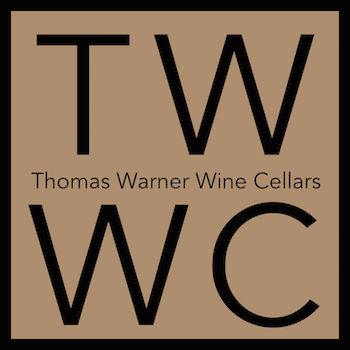 Thomas Warner Wine Cellars will work with you to design a wine cellar that provides optimum storage and display for your collection. The following questionnaire will help us develop an initial design for your direction and approval.Collection DataOverall Requested Capacity: __________Desired FeaturesNotes/Special RequestsPlease note any questions you may have or mention and special considerations.____________________________________________________________________________________________________________________________________________________________________________________________________________________________________________________________________________________________________________________________________________________________________________________Bottle sizeCurrentlyRequested750’sMagnumsHalf BottlesLarge FormatWood CasesFeatureYesNoLarge Format Bottle DisplayCollectable Bottle DisplayCountertopCenter islandStemware Racks